Проект подготовлен отделом аппарата Городской Думы Петропавловск-Камчатского городского округа по организационно-правовому обеспечению органов Городской Думы и депутатских объединений и внесен Главой Петропавловск-Камчатского городского округа Слыщенко К.Г.РЕШЕНИЕ		Заслушав информацию Главы Петропавловск-Камчатского городского округа, исполняющего полномочия председателя Городской Думы Слыщенко К.Г.                 о внесении изменений в решение Городской Думы Петропавловск-Камчатского городского округа  от 21.08.2013 № 283-р «Об информации о вступлении Петропавловск-Камчатского городского округа в СОЮЗ РОССИЙСКИХ ГОРОДОВ ВОИНСКОЙ СЛАВЫ», Городская Дума Петропавловск-Камчатского городского округаРЕШИЛА:Внести в решение Городской Думы Петропавловск-Камчатского городского округа от 21.08.2013 № 283-р «Об информации о вступлении Петропавловск-Камчатского городского округа в СОЮЗ РОССИЙСКИХ ГОРОДОВ ВОИНСКОЙ СЛАВЫ» следующие изменения:наименование изложить в следующей редакции:		«О принятии решения о вступлении Петропавловск-Камчатского городского округа в «Союз городов воинской славы»;в преамбуле слова «СОЮЗ РОССИЙСКИХ ГОРОДОВ ВОИНСКОЙ СЛАВЫ» заменить словами «Союз городов воинской славы»;пункт 1 изложить в следующей редакции:«1. Принять решение о вступлении Петропавловск-Камчатского городского округа в «Союз городов воинской славы»;в пункте 2 слова «СОЮЗ РОССИЙСКИХ ГОРОДОВ ВОИНСКОЙ СЛАВЫ» заменить словами «Союз городов воинской славы»;пункт 3 изложить в следующей редакции: 		«3. Установить, что:		3.1 финансирование расходов, связанных с уплатой вступительного взноса       и уплатой ежегодных членских взносов в «Союз городов воинской                      славы», осуществляется за счет средств бюджета Петропавловск-Камчатского       городского округа в пределах бюджетных ассигнований, предусмотренных             на соответствующий финансовый год Городской Думе Петропавловск-Камчатского городского округа, и является расходным обязательством Петропавловск-Камчатского городского округа;		3.2 уполномоченным органом Петропавловск-Камчатского городского округа на реализацию расходного обязательства по уплате вступительного взноса                и ежегодных членских взносов в «Союз городов воинской славы» является Городская Дума Петропавловск-камчатского городского округа.»;		6) дополнить пунктом 4 следующего содержания:		«4. Предусмотреть для Городской Думы Петропавловск-Камчатского городского округа на 2014 год в Решении Городской Думы Петропавловск-Камчатского городского округа от 27.12.2013 № 176-нд «О бюджете Петропавловск-Камчатского городского округа на 2014 год и плановый период 2015-2016 годов» бюджетные ассигнования на уплату вступительного взноса в «Союз городов воинской славы» в размере 10000 рублей и членского взноса за 2014 год, исходя из расчета 50 копеек на количество жителей, зарегистрированных в Петропавловске-Камчатском городском округе;		4.2 ежегодно предусматривать в Решении Городской Думы Петропавловск-Камчатского городского округа о бюджете Петропавловск-Камчатского городского округа на очередной финансовый год и плановый период бюджетные ассигнования для Городской Думы Петропавловск-Камчатского городского округа на уплату членских взносов.».Настоящее решение вступает в силу со дня его принятия.ПОЯСНИТЕЛЬНАЯ ЗАПИСКА		Проект решения Городской Думы Петропавловск-Камчатского городского округа о внесении изменений в решение Городской Думы Петропавловск-Камчатского городского округа «Об информации  о вступлении Петропавловск-Камчатского городского округа в СОЮЗ РОССИЙСКИХ ГОРОДОВ ВОИНСКОЙ СЛАВЫ» (далее – проект решения Городской Думы) разработан в соответствии        с Решением Городской Думы Петропавловск-Камчатского городского округа          от 21.08.2013 № 283-р «Об информации о вступлении Петропавловск-Камчатского городского округа в СОЮЗ РОССИЙСКИХ ГОРОДОВ ВОИНСКОЙ СЛАВЫ». 		В проекте решения в наименовании слова «СОЮЗ РОССИЙСКИХ ГОРОДОВ ВОИНСКОЙ СЛАВЫ» заменены словами «Союз городов воинской славы»               в соответствии с Уставом «Союза городов воинской славы» (далее – Устав).		Согласно пункту 3.1 статьи 3 Устава  членами «Союза городов воинской славы» могут являться муниципальные образования в Российской Федерации – города воинской славы Российской Федерации. Решение о вступлении в «Союз городов воинской славы» принимает соответствующий орган, уполномоченный на то Уставом или иным актом муниципального образования. Заключение договора или соглашения о сотрудничестве Уставом не предусмотрено. 		Согласно выписке из протокола II Съезда «Союза российских городов воинской славы» от 29.10.2013 рассмотрено предложение о приеме в члены «Союза городов воинской славы» города Петропавловска-Камчатского (свидетельство         от 20.06.2014 № 36) и утверждены суммы вступительного взноса в размере 10000 рублей и ежегодного членского взноса с 01.01.2014 года в размере 50 копеек            за 1 жителя – члена «Союза городов воинской славы».		Пунктом 3.4 Устава обозначены обязанности членов «Союза городов воинской славы» по уплате членских взносов.		Общая сумма уплаты членских взносов с 2014-2015 годы, включая вступительный (единовременный), составит 374411,5 рублей. В проекте бюджета Петропавловск-Камчатского городского округа на 2015 год предусмотрена уплата ежегодных членских взносов в размере 91355,5 рублей.Принятие проекта решения потребует дополнительных расходов бюджета Петропавловск-Камчатского городского округа в размере 283056,00 рублей (для уплаты членских взносов за 2014, 2016, 2017 годы). Предлагаемый проект решения влечет необходимость внесения изменений в        Решение Городской Думы Петропавловск-Камчатского городского округа               от 27.12.2013 № 176-нд «О бюджете Петропавловск-Камчатского городского округа на 2014 год и плановый период 2015-2016 годов», а также в проект Решения Городской Думы Петропавловск-Камчатского городского округа «О бюджете Петропавловск-Камчатского городского округа на 2015 год и плановый период 2016-2017 годов».ФИНАНСОВО-ЭКОНОМИЧЕСКОЕ ОБОСНОВАНИЕПроект решения Городской Думы Петропавловск-Камчатского городского округа о внесении изменений в решение Городской Думы Петропавловск-Камчатского городского округа от 21.08.2013 № 283-р «О вступлении Петропавловск-Камчатского городского округа в СОЮЗ РОССИЙСКИХ ГОРОДОВ ВОИНСКОЙ СЛАВЫ» установлено, что интересы Петропавловск-Камчатского городского округа в деятельности СОЮЗА РОССИЙСКИХ ГОРОДОВ ВОИНСКОЙ СЛАВЫ представляет Глава Петропавловск-Камчатского городского округа.		Согласно выписке из протокола II Съезда «Союза российских городов воинской славы» от 29.10.2013 рассмотрено предложение о приеме в члены Союза городов воинской славы города Петропавловска-Камчатского (свидетельство от 20.06.2014 № 36) и утверждены суммы вступительного взноса в размере 10000 рублей и ежегодного членского взноса в размере 50 копеек за 1 жителя – члена «Союза городов воинской славы». Согласно статистическим данным о количестве жителей, зарегистрированных в Петропавловск-Камчатском городском округе (письмо Управления экономики администрации Петропавловск-Камчатского городского округа от 10.11.2014           № 01-10-02/672), расчет расходов бюджета Петропавловск-Камчатского городского округа составит:	 Общая сумма уплаты членских взносов с 2014-2015 годы, включая вступительный (единовременный), составит 374411,5 рублей. В проекте бюджета Петропавловск-Камчатского городского округа на 2015 год предусмотрена уплата ежегодных членских взносов в размере 91355,5 рублей.Предлагаемый проект решения Городской Думы потребует дополнительных финансовых затрат из бюджета Петропавловск-Камчатского городского округа         в размере 283056,00 рублей (для уплаты членских взносов за 2014, 2016, 2017 годы). 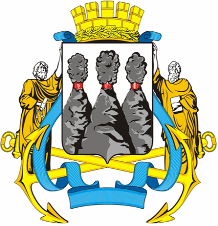 ГОРОДСКАЯ ДУМАПЕТРОПАВЛОВСК-КАМЧАТСКОГО ГОРОДСКОГО ОКРУГАот         №      -рсессия  г.Петропавловск-КамчатскийО внесении изменений в решение Городской Думы Петропавловск-Камчатского городского округа  от 21.08.2013 № 283-р «Об информации    о вступлении Петропавловск-Камчатского городского округа в СОЮЗ РОССИЙСКИХ ГОРОДОВ ВОИНСКОЙ СЛАВЫ»Глава Петропавловск-Камчатского городского округа, исполняющий полномочия председателя Городской Думы   К.Г. Слыщенкок проекту решения Городской Думы Петропавловск-Камчатского городского округа о внесении изменений в решение Городской Думы Петропавловск-Камчатского городского округа от 21.08.2013 № 283-р «Об информации                   о вступлении Петропавловск-Камчатского городского округа в СОЮЗ РОССИЙСКИХ ГОРОДОВ ВОИНСКОЙ СЛАВЫ»«03»декабря 2014 г.____________/Тишкина О.А./к проекту решения Городской Думы Петропавловск-Камчатского городского округа о внесении изменений в решение Городской Думы Петропавловск-Камчатского городского округа «Об информации о вступлении Петропавловск-Камчатского городского округа в СОЮЗ РОССИЙСКИХ ГОРОДОВ ВОИНСКОЙ СЛАВЫ»№п/пГодКол-во человек, зарегистрированных в городском округе,  на начало указанного периодаОбщая сумма членских взносов,  в указанный период,из расчета 50 копеек на 1 жителяВступительный взнос, руб.Всего,руб.1.201418271191355,52.201518148990744,53.201618196290981,04.201718266191330,55.10000,06.ИтогоИтого364411,510000,0374411,5«03» декабря 2014 г.____________/Тишкина О.А./